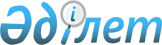 Об утверждении Положения о коммунальном государственном учреждении "Аппарат акима района имени Габита Мусрепова Северо-Казахстанской области"Постановление акимата района имени Габита Мусрепова Северо-Казахстанской области от 3 мая 2022 года № 105
      В соответствии с подпунктом 8) статьи 18 Закона Республики Казахстан "О государственном имуществе", постановлением Правительства Республики Казахстан от 1 сентября 2021 года № 590 "О некоторых вопросах организации деятельности государственных органов и их структурных подразделений", акимат района имени Габита Мусрепова Северо-Казахстанской области ПОСТАНОВЛЯЕТ:
      1. Утвердить прилагаемое Положение о коммунальном государственном учреждении "Аппарат акима района имени Габита Мусрепова Северо-Казахстанской области".
      2. Коммунальному государственному учреждению "Аппарат акима района имени Габита Мусрепова Северо-Казахстанской области" обеспечить:
      1) в течение двадцати календарных дней со дня подписания настоящего постановления направление его копии в электронном виде на государственном и русском языках в Республиканское государственное предприятие на праве хозяйственного ведения "Институт законодательства и правовой информации Республики Казахстан" Министерства юстиции Республики Казахстан для официального опубликования и включения в Эталонный контрольный банк нормативных правовых актов Республики Казахстан;
      2) размещение настоящего постановления на интернет-ресурсе акимата района имени Габита Мусрепова после его официального опубликования;
      3) государственную регистрацию вышеуказанного Положения в органах юстиции в установленном законодательством порядке.
      3. Контроль за исполнением настоящего постановления возложить на руководителя аппарата акима района имени Габита Мусрепова Северо-Казахстанской области.
      4. Настоящее постановление вводится в действие со дня его первого официального опубликования. Положение о коммунальном государственном учреждении "Аппарат акима района имени Габита Мусрепова Северо-Казахстанской области" Глава1. Общие положения
      1. Коммунальное государственное учреждение "Аппарат акима района имени Габита Мусрепова Северо-Казахстанской области" (далее – Аппарат акима района имени Габита Мусрепова), является государственным органом Республики Казахстан, осуществляющим руководство в сфере информационно-аналитического, организационно-правового и материально-технического обеспечения деятельности акима района.
      2. Аппарат акима района имени Габита Мусрепова ведомств не имеет.
      3. Аппарат акима района имени Габита Мусрепова осуществляет свою деятельность в соответствии с Конституцией и законами Республики Казахстан, актами Президента и Правительства Республики Казахстан, а также настоящим Положением.
      4. Аппарат акима района имени Габита Мусрепова является юридическим лицом в организационно-правовой форме государственного учреждения, имеет печати с изображением Государственного Герба Республики Казахстан и штампы со своим наименованием на казахском и русском языках, бланки установленного образца, счета в органах казначейства в соответствии с Приказом Министра финансов Республики Казахстан от 4 декабря 2014 года № 540 "Об утверждении Правил исполнения бюджета и его кассового обслуживания".
      5. Аппарат акима района имени Габита Мусрепова вступает в гражданско-правовые отношения от собственного имени.
      6. Аппарат акима района имени Габита Мусрепова имеет право выступать стороной гражданско-правовых отношений от имени государства, если оно уполномочено на это в соответствии Законом Республики Казахстан "О местном государственном управлении и самоуправлении в Республике Казахстан", бюджетным и финансовым законодательством.
      7. Аппарат акима района имени Габита Мусрепова по вопросам своей компетенции в установленном законодательством порядке принимает решения, оформляемые приказами руководителя Аппарата акима района имени Габита Мусрепова и другими актами, предусмотренными Гражданским кодексом Республики Казахстан, Административным процедурно-процессуальным кодексом Республики Казахстан, Кодексом Республики Казахстан "Об административных правонарушениях", Бюджетным кодексом Республики Казахстан, Трудовым кодексом Республики Казахстан, Законом Республики Казахстан "О местном государственном управлении и самоуправлении в Республике Казахстан", Законом Республики Казахстан "О мобилизационной подготовке и мобилизации", Законом Республики Казахстан "О государственном имуществе", Законом Республики Казахстан "О государственных услугах", Законом Республики Казахстан "О гражданской защите", Законом Республики Казахстан "О государственной службе Республики Казахстан", Законом Республики Казахстан "О государственных закупках", Законом Республики Казахстан "О правовых актах", актами Президента и Правительства Республики Казахстан.
      8. Структура и лимит штатной численности Аппарата акима района имени Габита Мусрепова утверждаются утверждаются в соответствии с Бюджетным кодексом Республики Казахстан, Трудовым кодексом Республики Казахстан, Законом Республики Казахстан "О местном государственном управлении и самоуправлении в Республике Казахстан", Законом Республики Казахстан "О государственной службе Республики Казахстан", а также настоящим Положением.
      9. Местонахождение юридического лица: индекс 150400, Республика Казахстан, Северо-Казахстанская область, район имени Габита Мусрепова, село Новоишимское, улица Абылай-хана, 28.
      10. Настоящее Положение является учредительным документом Аппарата акима района имени Габита Мусрепова.
      11. Финансирование деятельности Аппарата акима района имени Габита Мусрепова осуществляется из местного бюджета в соответствии с бюджетным законодательством Республики Казахстан.
      12. Аппарату акима района имени Габита Мусрепова запрещается вступать в договорные отношения с субъектами предпринимательства на предмет выполнения обязанностей, являющихся полномочиями Аппарата акима района имени Габита Мусрепова.
      Если Аппарату акима района имени Габита Мусрепова законодательными актами предоставлено право осуществлять приносящую доходы деятельность, то полученные доходы направляются в государственный бюджет. Глава 2. Задачи и полномочия Аппарата акима района имени Габита Мусрепова
      13. Задачи:
      1) информационно-аналитическое, организационно-правовое и материально-техническое обеспечение деятельности акима и акимата района;
      2) контроль за выполнением актов Президента Республики Казахстан и постановлений Правительства Республики Казахстан, поручений Администрации Президента Республики Казахстан, актов акима и акимата, а также поручений акима, его заместителей и руководителя аппарата акима района, организация работы по их исполнению;
      3) обеспечение соблюдения законности в деятельности акимата и акима района, заместителей акима района и Аппарата акима района имени Габита Мусрепова;
      4) организация взаимодействия с государственными, правоохранительными органами и общественными организациями по вопросам борьбы с преступностью, коррупцией, поддержания правопорядка и законности.
      14. Полномочия:
      1) права:
      в пределах своей компетенции запрашивать и получать необходимую информацию, документы и иные материалы от должностных лиц государственных органов и других организаций;
      приобретать и осуществлять имущественные и неимущественные права;
      в пределах своей компетенции заключать договора, соглашения.
      иметь иные права, предусмотренные Гражданским кодексом Республики Казахстан, Бюджетным кодексом Республики Казахстан, Трудовым кодексом Республики Казахстан, Законом Республики Казахстан "О местном государственном управлении и самоуправлении в Республике Казахстан", Законом Республики Казахстан "О мобилизационной подготовке и мобилизации", Законом Республики Казахстан "О государственном имуществе", Законом Республики Казахстан "О государственных услугах", Законом Республики Казахстан "О гражданской защите", Законом Республики Казахстан "О государственной службе Республики Казахстан", Законом Республики Казахстан "О государственных закупках", Законом Республики Казахстан "О правовых актах".
      2) обязанности:
      качественно оказывать государственные услуги населению в соответствии с действующим законодательством в сфере оказания государственных услуг;
      качественно и своевременно исполнять акты и поручения Президента, Правительства Республики Казахстан и иных центральных исполнительных органов, акима и акимата области, района;
      исполнять задачи и функции, возложенные на Аппарат акима района имени Габита Мусрепова;
      соблюдать нормы действующего законодательства Республики Казахстан.
      15. Функции Аппарата акима района имени Габита Мусрепова:
      1) осуществление контроля за исполнением актов и поручений Президента, Правительства и центральных государственных органов Республики Казахстан, а также акима и акимата области и района, данных в ходе селекторных и рабочих совещаний, заседаний акимата, отчетных встреч с населением, рабочих поездок;
      2) подготовка документов для представления к награждению государственными наградами Республики Казахстан, Почетными грамотами и благодарностями акима района и акима области, оформление наградных документов, формирование банка данных о награжденных;
      3) организационно-документационное обеспечение деятельности акима, акимата района, проводимой в соответствии с регламентом заседаний акимата района, консультативно-совещательных органов, штабов, комиссий, совещаний, собраний, встреч и других мероприятий, проходящих с участием акима района;
      4) обеспечение учета наличия и движения имущества и обязательств, использование материальных и финансовых ресурсов в соответствии с утвержденными нормами, нормативами и сметами, индивидуальными планами финансирования бюджетных программ по обязательствам и платежам, предотвращение отрицательных результатов хозяйственной деятельности;
      5) обеспечение публикации деятельности акима района, аппарата акима района на казахском и русском языках в периодическом печатном издании или интернет-ресурсе акимата района;
      6) обеспечение деятельности комиссий и рабочих групп;
      7) проведение кадровой работы в соответствии с требованиями Трудового кодекса Республики Казахстан, законодательства о государственной службе;
      8) осуществление организации проведения конкурсов на занятие вакантных административных государственных должностей;
      9) осуществление организации деятельности единой комиссии по распределению административных государственных должностей корпуса "Б" исполнительных органов района, финансируемых из местного бюджета, по функциональным блокам;
      10) осуществление организации деятельности единой дисциплинарной комиссии по рассмотрению дисциплинарных проступков государственных служащих исполнительных органов района, финансируемых из местного бюджета;
      11) осуществление организации деятельности единой комиссии по оценке деятельности государственных служащих исполнительных органов района; финансируемых из местного бюджета
      12) мониторинг качества оказания государственных услуг исполнительными органами района;
      13) развитие и внедрение электронных услуг и электронного правительства;
      14) осуществление ежеквартальной подготовки справочного материала о состоянии работы в сфере оказания государственных услуг в уполномоченный орган;
      15) осуществление внутреннего контроля за качеством оказания государственных услуг;
      16) осуществление документационного обеспечения, в том числе путем организации надлежащего документооборота, внедрения и развития информационных технологий, контроль за соблюдением правил делопроизводства и расширения сферы применения государственного языка;
      17) осуществление приема, регистрации и учета обращений физических и юридических лиц, организация личного приема физических лиц и представителей юридических лиц акимом района, заместителями акима района и руководителем Аппарата акима района имени Габита Мусрепова;
      18) осуществление контроля за рассмотрением обращений физических и юридических лиц, направленных государственным органом;
      19) обеспечение своевременного предоставления отчетности по вопросам работы с обращениями физических и юридических лиц по аппарату акима района, а также по исполнительным органам района;
      20) организация работы со служебной информацией ограниченного распространения "Для служебного пользования";
      21) обеспечение функционирования информационной системы "Единый электронный архив документов";
      22) осуществление приема заявлений на предоставление государственных услуг, поступивших нарочно, а также посредством веб-портала "электронного правительства" информационной системы "Е-лицензирование";
      23) проведение мониторинга и анализа поступающих обращений физических и юридических лиц;
      24) учет и регистрация актов, изданных акиматом и акимом района;
      25) обеспечение надлежащего оформления и рассылки актов акима и акимата района;
      26) организация и обеспечение подготовки проектов постановлений акимата, решений и распоряжений акима, приказов руководителя Аппарата акима района имени Габита Мусрепова; 
      27) обеспечение условий для сохранения государственной и служебной тайн, секретного делопроизводства;
      28) привлечение в установленном порядке работников других структурных подразделений аппарата акима, отделов акимата, аппаратов акимов сельского округа для разработки проектов нормативных правовых актов, правовых актов акима, акимата и иных документов государственного органа по правовым вопросам, а также приведение нормативных правовых актов в соответствие в порядке, установленном Законом Республики Казахстан "О правовых актах";
      29) ведение электронного Регистра нормативных правовых актов, изданных акимом и акиматом района;
      30) проведение правового мониторинга нормативных правовых актов акимата района акима района и акимов сел и сельских округов в порядке, установленном Постановлением Правительства Республики Казахстан от 29 августа 2016 года № 486 "Об утверждении Правил проведения правового мониторинга";
      31) проведение занятий в школе правовых знаний;
      32) выполнение процедур организации и проведения государственных закупок в соответствии с законодательством о государственных закупках;
      33) проведение внутреннего анализа коррупционных рисков в деятельности Аппарата акима района имени Габита Мусрепова;
      34) обеспечение взаимодействия с государственными, правоохранительными органами и общественными организациями по вопросам поддержания правопорядка, профилактики правонарушений и коррупции, мобилизационной подготовки, мобилизации, территориальной обороны и гражданской защиты, призыва граждан на воинскую службу, противодействия терроризму;
      35) организация и обеспечение в пределах соответствующих административно-территориальных единиц своевременное оповещение и доставку граждан, подлежащих призыву, поставку техники на сборные пункты или в воинские части и специальные государственные органы, предоставление по решению Правительства Республики Казахстан для нужд обороны находящуюся в их управлении районную коммунальную собственность в период мобилизации, военного положения и в военное время;
      36) разработка, согласование с акиматом области и утверждение мобилизационного плана района, а также проведение мероприятий по мобилизационной подготовке в пределах соответствующих административно-территориальных единиц;
      37) в сфере гражданской защиты осуществление ликвидации последствий чрезвычайных ситуаций местного масштаба на территории соответствующей административно-территориальной единицы, а также совместно с территориальными подразделениями ведомства уполномоченного органа обеспечение их предупреждении и ликвидации;
      38) в сфере гражданской защиты осуществление мероприятий по защите населения и территорий от чрезвычайных ситуаций техногенного характера, возникших в результате совершенного акта терроризма, а также принятие участия в ликвидации его последствий;
      39) осуществление организационной подготовки и проведения мероприятий по вопросам проведения выборов в рамках законодательства о выборах в Республике Казахстан;
      40) исключен постановлением акимата района имени Габита Мусрепова Северо-Казахстанской области от 27.07.2023 № 154 (вводится в действие со дня его первого официального опубликования).


      41) вправе рассматривать дела об административных правонарушениях и налагать административные взыскания по подведомственным делам об административных правонарушениях, предусмотренных статьей 729 Кодекса Республики Казахстан "Об административных правонарушениях".
      42) представлять интересы акима и акимата района, Аппарата акима района имени Габита Мусрепова в судах Республики Казахстан. Глава 3. Статус, полномочия первого руководителя Аппарата акима района имени Габита Мусрепова
      16. Руководство Аппарата акима района имени Габита Мусрепова осуществляется руководителем, который несет персональную ответственность за выполнение возложенных на Аппарат акима района имени Габита Мусрепова задач и осуществление им своих полномочий.
      17. Руководитель Аппарата акима района имени Габита Мусрепова назначается на должность и освобождается от должности в соответствии с Законом Республики Казахстан "О местном государственном управлении и самоуправлении в Республике Казахстан", Законом Республики Казахстан "О государственной службе Республики Казахстан".
      18. Руководитель Аппарата акима района имени Габита Мусрепова не имеет заместителей.
      19. Полномочия руководителя Аппарата акима района имени Габита Мусрепова:
      1) без доверенности представляет интересы Аппарата акима района имени Габита Мусрепова в государственных органах и иных организациях;
      2) обладает правом первой подписи финансовых документов, заключает договоры, выдает доверенности;
      3) организует и руководит работой аппарата акима района, несет персональную ответственность за выполнение возложенных на аппарат функций и задач;
      4) несет персональную ответственность за соблюдение антикоррупционного законодательства сотрудниками Аппарата акима района имени Габита Мусрепова, за непринятие мер по противодействию коррупции;
      5) контролирует исполнение законодательства о государственной службе в Аппарате акима района имени Габита Мусрепова;
      6) представляет на утверждение акимату района Положение об Аппарате акима района имени Габита Мусрепова, структуру и лимит штатной численности;
      7) вносит предложения по установлению доплат, материальному поощрению государственных служащих), оказанию материальной помощи;
      8) подписывает служебную документацию в пределах компетенции аппарата;
      9) согласовывает и представляет на рассмотрение акимату и акиму района проекты нормативных правовых актов и другие документы;
      10) издает приказы в пределах компетенции, установленной настоящим Положением;
      11) назначает, освобождает, налагает дисциплинарные взыскания и применяет меры поощрения на работников Аппарата акима района имени Габита Мусрепова, осуществляющих техническое обслуживание и обеспечивающих функционирование Аппарата акима района имени Габита Мусрепова и не являющихся государственными служащими, вопросы трудовых отношений которых отнесены к его компетенции;
      12) осуществляет личный прием физических лиц и представителей юридических лиц.
      Исполнение полномочий руководителя Аппарата акима района имени Габита Мусрепова в период его отсутствия осуществляется лицом, его замещающим в соответствии с Трудовым кодексом Республики Казахстан, Законом Республики Казахстан "О государственной службе Республики Казахстан", Законом Республики Казахстан "О местном государственном управлении и самоуправлении в Республике Казахстан", а также настоящим Положением. Глава 4. Имущество государственного органа
      20. Аппарат акима района имени Габита Мусрепова может иметь на праве оперативного управления обособленное имущество в случаях, предусмотренных Гражданским кодексом Республики Казахстан, Законом Республики Казахстан "О государственном имуществе".
      21. Имущество Аппарата акима района имени Габита Мусрепова формируется за счет имущества, переданного ему собственником, а также имущества, приобретенного в результате собственной деятельности, и иных источников, не запрещенных Законом Республики Казахстан "О государственном имуществе".
      22. Имущество, закрепленное за Аппаратом акима района имени Габита Мусрепова относится к коммунальной собственности.
      23. Аппарат акима района имени Габита Мусрепова не вправе самостоятельно отчуждать или иным способом распоряжаться закрепленным за ним имуществом и имуществом, приобретенным за счет средств, выданных ему по плану финансирования, если иное не установлено Гражданским кодексом Республики Казахстан, Законом Республики Казахстан "О местном государственном управлении и самоуправлении в Республике Казахстан", Законом Республики Казахстан "О государственном имуществе". Глава 5. Реорганизация и упразднение государственного органа
      24. Реорганизация и упразднение Аппарата акима района имени Габита Мусрепова осуществляются в соответствии с Гражданским кодексом Республики Казахстан, Трудовым кодексом Республики Казахстан, Законом Республики Казахстан "О местном государственном управлении и самоуправлении в Республике Казахстан", Законом Республики Казахстан "О государственной регистрации юридических лиц и учетной регистрации филиалов и представительств", Законом Республики Казахстан "О государственном имуществе", Законом Республики Казахстан "О государственной службе Республики Казахстан", а также настоящим Положением.
					© 2012. РГП на ПХВ «Институт законодательства и правовой информации Республики Казахстан» Министерства юстиции Республики Казахстан
				
      Аким района 

С. Мухамедиев
УТВЕРЖДЕНОпостановлением акиматарайона имени Габита МусреповаСеверо-Казахстанкой областиот 3 мая 2022 года № 105